Внеклассное мероприятие по математике. Урок-игра "Математика вокруг нас" (4-й класс) Журавлева Надежда Петровна, учитель начальных классовЦели игры: развивать интерес учащихся к математике, умение мыслить; закреплять навыки счёта, решение задач;  воспитывать чувство взаимопомощи, коллективизма.Оборудование: карточки с задачами, название мест города, где побывают дети, презентация.ХОД ИГРЫЗвучит песня  « Песня об арифметике» музыка М. Вайнберга (Слайд 1)      Читает 1 ученик. (Слайд 2)Математика – наука,
Без неё нам не прожить.
Когда не можешь – это мука!
Когда не хочешь – это скука!
Спешите все!
Мы всех научим
Мозгами быстро шевелить! Учитель. (Слайд 3) «Математика открывает свои тайны только тому, кто занимается ею с чистой любовью, ради ее собственной красоты»                                  .                                                               Архимед    «Величие человека – в его способности мыслить».                                      Блез Паскаль     «Природа говорит на языке математики».                                                            Галилео Галилей     «Числа управляют миром»                                                                             ПифагорУчитель. Сегодня у нас в гостях будущие первоклассники. Мы отправимся в путешествие по нашему городу, чтобы показать ребятам где встречаются задачи по математике и как мы научились их решать . Мы постараемся показать важность этой науки в жизни людей , зачем надо учить математику и ходить в школу.РазминкаА  начнут ее наши гости. 1.Мы – большущая семья,Самый младший –это я! Сразу нас не перечесть: Маня есть и Ваня есть, Юра, Шура, Клаша, Даша, И Наташа тоже наша..        Мы по улице идём –         Говорят, что детский дом.        Посчитайте поскорей,         Сколько нас в семье детей?(Слайд 4)2. С о о ч и т а й – к а, с к о л ь к о  д н е й!     Мы только с парохода,     Мы  только из похода –      Одиннадцать недель     Гостили на воде.          А сколько это дней?         Считай-ка поверней!Цепочка .(Слайд 5)24 + 36 х 5 – 180 : 10 х 2 =Дети образуют группы по темам « Школа», «Библиотека», «Железнодорожный вокзал», «Автовокзал», «Магазины», «Рынок», «Дача» Каждой команде записан тексты задач на карточках.Путешествие начнем из « Школы» (Слайд 15)Разгадывание кроссворда. (Слайд 16)  результат действия сложения;число, из которого вычитают;единица измерения жидкости;результат действия умножения;третий класс многозначных чисел;единица измерения углов;результат действия вычитания;первое натуральное число;наименьшая единица измерения времени;как называется число при сложении.Пословицы .(Слайд 17)На семь бед один ответ.Одна голова хорошо, а две лучше.Где два дурака дерутся, там трое смотрят.Одно дерево срубишь, десять посади.Один пашет, а семеро руками машут.Кто скоро помог, тот дважды помог.Не узнавай друга в три дня—узнавай в три года.Старый друг лучше новых двух.Один с сошкой, а семеро с ложкой.Сам не дерусь, семерых боюсь.Семь раз отмерь—один раз отрежь.Семеро одного не ждут.Не имей сто рублей, а имей сто друзей.Один в поле не воин.За двумя зайцами погонишься, ни одного не поймаешь.У семи нянек дитя без глазу.Решение задачи В школе 1200 учащихся. 11% всех учеников учится в четвертых классах. Сколько четвероклассников в этой школе ? Путешествие в « Библиотеку» (Слайд 7)Разминка.( Слайд 8)  Разгадывание ребусов ( Родина, семья)Решение задачи    В одной книге 126 страниц, а в другой 84 страницы. Аня прочитала обе книги за 5 часов? Сколько времени она читала каждую книгу, если скорость чтения при этом не изменялась? Путешествие  на «Железнодорожный вокзал» (Слайд 18)Разминка (Слайд 19)Чем кончается день и ночь?Каждой команде записан текст задачи на карточке.Решение задач.В первом вагоне поезда 45 пассажиров, что составляет 15% всех пассажиров этого поезда. Сколько всего пассажиров в этом поезде?       2 . Два поезда выехали одновременно в одном направлении из двух городов, и через 3 ч первый поезд догнал второй поезд. Чему равно расстояние между городами, если скорости поездов 95 км/ч и 80 км/ч? 10. Путешествие на «Автовокзал» (Слайд 13) Разминка (Слайд14) Разгадывание ребусов. (восемь, восемнадцать)Решение задач.Автобус ехал 2 ч  со скоростью 60 км/ч и 3 ч со скоростью 70 км/ч. Какое расстояние  проехал автобус?Автобус ехал 2 ч со скоростью 60 км/ч . После этого ему осталось ехать в 3 раза больше, чем он проехал. Сколько всего километров он должен проехать?11.  Путешествие в « Кинотеатр» (Слайд 9)Разминка. (Слайд 10)  На прием к доктору Айболиту пришли филин, щука и цапля. Доктор записал в карточку возраст каждого. Оказалось, что цапля моложе филина, а щука такого же возраста, как филин. Кто старше: цапля или щука?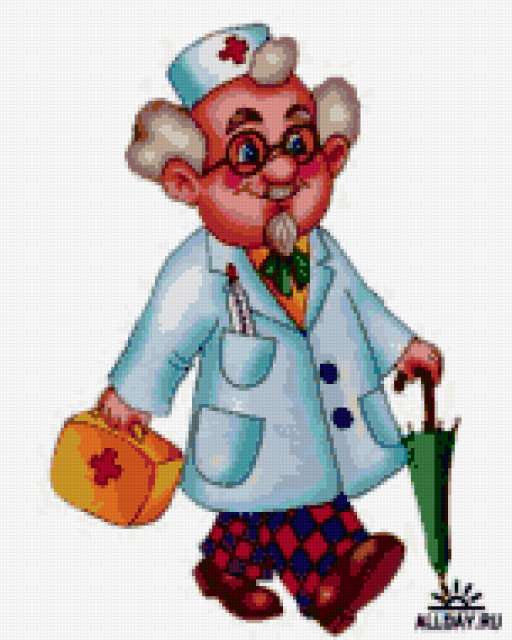 Решение задач.Продолжительность сеанса 165  мин. Сколько это часов и минут? В кинотеатре 2000 мест, причем 80% всех мест находится в партере, а остальные – на балконе.  Сколько мест в этом кинотеатре находится на балконе?12. Путешествие в « Магазины»  (Слайд 20)Разминка. (Слайд 21) Разгадывание ребусов.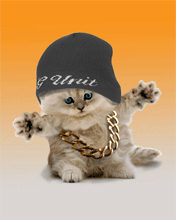            Трикотаж, трио. Решение задач.Папа дал в кассу магазина 800р в уплату за 3 рубашки по цене 250 р. Сколько сдачи он должен получить?После снижения цен на 10% ученическая форма стала стоить 1500р. Сколько рублей стоила форма до снижения цен?  13. Путешествие на «Рынок» (Слайд 11)Разминка. Петух стоя на одной ноге весит 3 кг. Сколько он будет весить, стоя на двух ногах?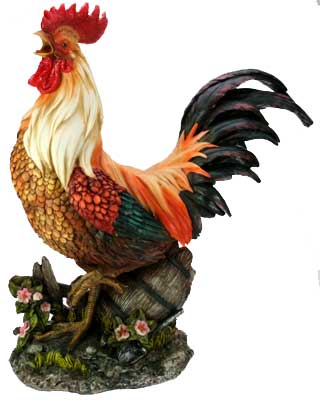 Решение задач.1. За 6 кг яблок заплатили 300р, а за 4 кг груш – 240р. На сколько рублей груши дороже яблок?2. Арбуз весит 8 кг. Сколько весит половина арбуза?14. Путешествие на «Дачу» (Слайд 22)Разминка. (Слайд 23) На столе стояли 4 стакана с вишней. Оксана съела один стакан вишни. Сколько стаканов осталось?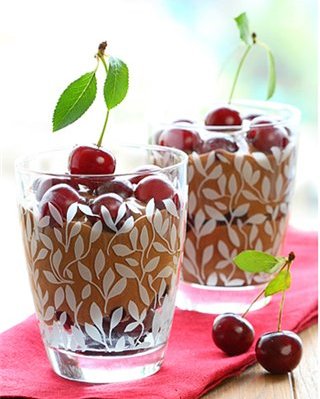 Решение задач.Огород прямоугольной формы имеет длину 800м, а ширина составляет 45% его длины. Какова площадь огорода? Слайд 24. Звучит песня. «Мы желаем счастья вам»Текст песни “О математике”.1. Нам без математики нельзя, 
Математика для нас важна –
Делает нас сильными и мудрыми она.
Снова всех сплотила нас она, 
В этом зале вместе собрала.
Рады всех приветствовать мы
И пропеть друзьям.Припев. Мы желаем счастья вам, счастья в этом мире большом.
Как солнце по утрам пусть оно приходит в дом.
Мы желаем счастья вам, и оно должно быть таким –
Когда ты счастлив сам, счастьем поделись с другим.2. Математика везде нужна,
Помогает в жизни нам она, 
Корабли водить на море, строить города.
Будем с математикой дружить,
Интересней будет в жизни жить.
Рады всех приветствовать мы
И пропеть друзьям.